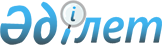 Қазақстан Республикасы Үкiметiнiң 1999 жылғы 16 маусымдағы N 776 қаулысына өзгерiстер енгізу туралыҚазақстан Республикасы Үкіметінің 2004 жылғы 14 маусымдағы N 643 қаулысы

      Қазақстан Республикасының Үкiметi қаулы етеді: 

      1. "Ресей Федерациясы жалға алған сынақ полигондарының құрамынан шығарылатын мүлiктi қабылдап алу жөнiнде комиссия құру туралы" Қазақстан Республикасы Yкiметiнiң 1999 жылғы 16 маусымдағы N 776 қаулысына мынадай өзгерiстер енгiзiлсiн: 

      1) тақырыбында және 1-тармақта "комиссия" және "комиссиясы" деген сөздер тиiсiнше "бiрлескен комиссияның қазақстандық бөлiгі" деген сөздермен ауыстырылсын; 

      2) көрсетiлген қаулыға қосымша осы қаулыға қосымшаға сәйкес жаңа редакцияда жазылсын. 

      2. Осы қаулы қол қойылған күнiнен бастап күшiне енедi.       Қазақстан Республикасының 

      Премьер-Министрі 

Қазақстан Республикасы  

Үкiметiнiң         

2004 жылғы 14 маусымдағы  

N 643 қаулысына      

қосымша          

"Қазақстан Республикасы   

Үкiметінiң          

1999 жылғы 16 маусымдағы  

N 776 қаулысына       

қосымша           Ресей Федерациясы жалға алған сынақ полигондарының құрамынан шығарылатын мүлiктi қабылдап алу жөнiндегі бiрлескен комиссияның қазақстандық бөлiгі Комаров                 - Қазақстан Республикасы Қаржы 

Геннадий Григорьевич      министрлiгiнiң Мемлекеттiк мүлiк және 

                          жекешелендiру комитетi төрағасының 

                          орынбасары, төраға Базарқұлов Әбдiхалық    - Қазақстан Республикасының Қорғаныс 

Әбдiрайымұлы              министрлiгі Құрылыс және әскерлердi 

                          жайластыру бас басқармасының бастығы, 

                          төрағаның орынбасары Ыбырайымов              - Қазақстан Республикасы Қаржы 

Қалымжан Уәлиханұлы       министрлiгiнiң Мемлекеттік мүлiк және 

                          жекешелендiру комитетi Мемлекет қатысатын 

                          мемлекеттiк емес заңды тұлғалармен жұмыс 

                          жөнiндегi басқарманың бастығы, хатшы Күшенов                 - Қазақстан Республикасының Қоршаған 

Ахметжан Рахымбайұлы      ортаны қорғау министрлiгi Экологиялық 

                          саясат және тұрақты даму департаментiнiң 

                          директоры Ордабаев                - Қазақстан Республикасы Сыртқы iстер 

Самат Исламұлы            министрлігінiң Тәуелсiз Мемлекеттер 

                          Достастығы iстерi жөнiндегі комитетi 

                          төрағасының орынбасары Әзiмова                 - Қазақстан Республикасының Әдiлет 

Эльвира Әбілқасымқызы     министрлiгі халықаралық құқық 

                          басқармасының бастығы Кенжебаев               - Қазақстан Республикасының Жер 

Назымбек Әмiржанұлы       ресурстарын басқару жөнiндегі агенттiгi 

                          мемлекеттік жер инспекциясы бөлiмiнiң 

                          бастығы Диқаев                  - Қостанай облыстық жер ресурстарын 

Мереке Қасымұлы           басқару жөнiндегі комитетінiң төрағасы Дүйсенов                - Атырау аумақтық мемлекеттiк мүлiк және 

Боран Төлегенұлы          жекешелендiру комитетiнiң төрағасы Жекеев                  - Ақтөбе облыстық аумақтық жер 

Мәлiк Наурызғалиұлы       ресурстарын басқару жөнiндегi комитетiнiң 

                          төрағасы Қарасартов              - Қарағанды облыстық аумақтық жер 

Дәурен Абзалұлы           ресурстарын басқару жөнiндегі комитетiнiң 

                          төрағасы Мордасов                - Батыс Қазақстан облыстық аумақтық жер 

Николай Павлович          ресурстарын басқару жөнiндегі комитетiнiң 

                          төрағасы Сағиев                  - Ақтөбе аумақтық мемлекеттiк мүлiк және 

Айбек Игілiкұлы           жекешелендiру комитетiнiң төрағасы Серiкопов               - Батыс Қазақстан аумақтық мемлекеттiк 

Жексенғали Сисенұлы       мүлiк және жекешелендiру комитетiнiң 

                          төрағасы Тәжiбаев                - Қостанай аумақтық мемлекеттiк мүлiк және 

Шәрiпиден Қалиұлы         жекешелендiру комитетiнiң төрағасы Орынбасаров             - Атырау облыстық аумақтық жер ресурстарын 

Төлеп Қиялбайұлы          басқару жөнiндегі комитетiнiң төрағасы Гребенщиков             - Қарағанды аумақтық мемлекеттiк мүлiк 

Сергей Алексеевич         және жекешелендiру комитетi төрағасының 

                          орынбасары Әлмырзаев               - Ақтөбе облысы әкiмiнiң орынбасары 

Бауыржан Бақтығалиұлы Сейiтқамалов            - Ақтөбе облысы Мұғалжар ауданының әкiмi 

Нұрлан Зейноллаұлы Әмiрғасимов             - Қарағанды облысының Ақтоғай ауданы 

Қуандық                   әкiмiнiң орынбасары Бiкiров                 - Қарағанды облысының Приозерск қаласы 

Нұрлан Нұрғазыұлы         әкiмiнiң орынбасары Әкiмжанов               - Атырау облыстық коммуналдық меншiк 

Жандос Әбiлханұлы         басқармасының бастығы Атыраубаев              - Ақтөбе облыстық коммуналдық меншiк 

Талғат Сансызбайұлы       басқармасының бастығы Нұрғалиев               - Қарағанды облыстық коммуналдық меншiк 

Нұрлан Аманжолұлы         және мемлекеттiк сатып алу департаментiнiң 

                          директоры Нұрәлиев                - Қарағанды облысы әкiмiнiң аппараты ұтқыр 

Парда Тұрсынбайұлы        жұмыс және төтенше жағдайлар бөлiмiнiң 

                          меңгерушiсi 
					© 2012. Қазақстан Республикасы Әділет министрлігінің «Қазақстан Республикасының Заңнама және құқықтық ақпарат институты» ШЖҚ РМК
				